OKEKE CHIDERA SAMUELLA.       18/ENG08/014.      BIOMEDICAL ENGINEERING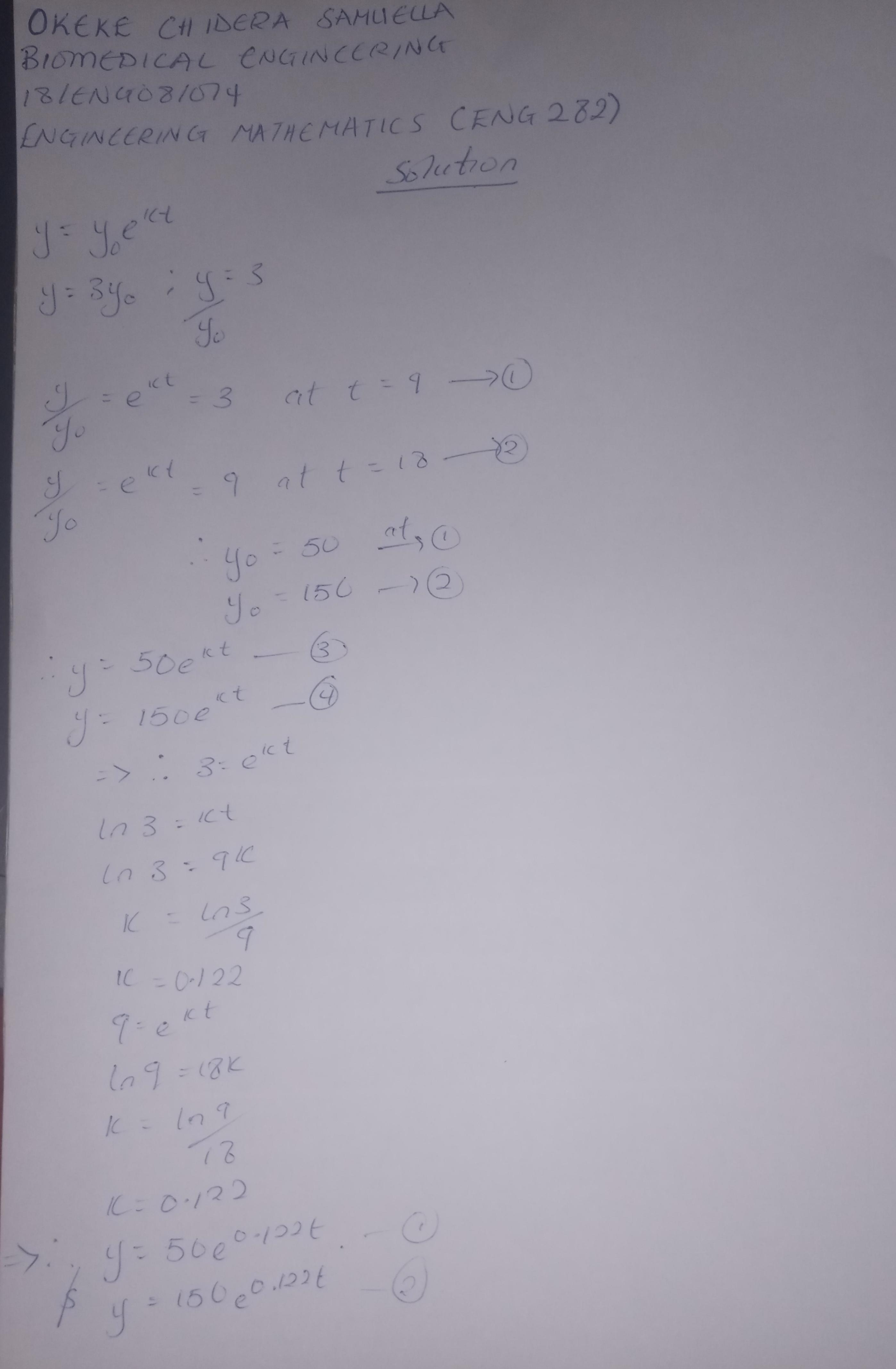 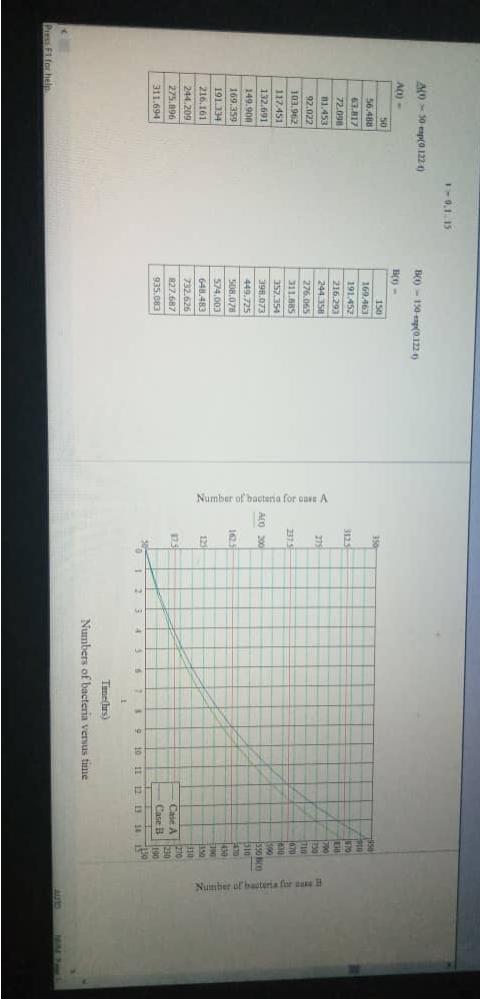 